*pola obowiązkowe do wypełnienia		……………………………………………………….	Podpis zgłaszającegoINSTRUKCJA WYPEŁNIANIA FORMULARZAWypełnij rubryki formularza zgodnie z opisem umieszczonym poniżej. Pamiętaj, że wypełnienie formularza rażąco niezgodnie z instrukcją może uniemożliwić uwzględnienie Twojego zgłoszenia przedsięwzięcia rewitalizacyjnego. IDENTYFIKACJA ZGŁASZAJĄCEGOW ramach identyfikacji zgłaszającego należy wskazać osobę upoważnioną do reprezentowania podmiotu zgłaszającego i osobę do kontaktu (jeśli jest inna niż osoba wskazana w polu I.1).KTO BĘDZIE ODPOWIADAŁ ZA REALIZACJĘPunkt należy wypełnić tylko w przypadku, gdy podmiot odpowiedzialny za realizację jest inny niż podmiot zgłaszający.CHARAKTERYSTYKA PROJEKTUIII.1 Tytuł ProjektuTytuł projektu powinien być krótki, ale jednocześnie w sposób jednoznaczny i wyczerpujący opisujący istotę przedsięwzięcia. „Zorganizowanie szkoleń” i „Remont świetlicy” to nieprawidłowe nazwy Projektów. „I Ty możesz być aktywna zawodowo – szkolenia dla kobiet długotrwale bezrobotnych”, „Poprawa dostępności do usług społecznych poprzez rozbudowę i przebudowę budynku Świetlicy Środowiskowej „Promyk” na ulicy Głuszcowej w Skarżysku-Kamiennej” to dobre przykłady tytułów.III.2 Lokalizacja ProjektuNależy wskazać pełny adres miejsca realizacji Projektu, nazwę osiedla, na którym ma być realizowany Projekt, oraz, w przypadku projektów infrastrukturalnych, numery działek; Jeżeli projekt ma być realizowany poza obszarem rewitalizacji, należy to dodatkowo uzasadnić. III.3 Informacje dotyczące planowanego projektuW jakim obszarze tematycznym realizowany będzie projekt?Należy wskazać dominujący obszar/wszystkie obszary, których dotyczy projekt.Krótki opis projektuNależy w sposób syntetyczny opisać, czego projekt będzie dotyczył, uzasadnić potrzebę realizacji projektu, zidentyfikować problemy, na które projekt odpowiada. Opis projektu powinien zawierać:opis stanu aktualnego – przed realizacją,opis problemów i potencjałów,opis przedmiotu projektu, co fizycznie zostanie wykonane,zakres realizowanych w ramach projektu zadań wraz z krótkim opisem,najważniejsze rezultaty – co powstanie w wyniku projektu.Cele projektuNależy wskazać i krótko opisać cele projektu. Cele powinny odpowiadać zidentyfikowanym problemom. Charakterystyka celów powinna uwzględniać to, jak projekt będzie wpływał na mieszkańców.Przybliżony planowany termin realizacjiNależy wskazać planowany termin rozpoczęcia i zakończenia realizacji projektu (mm/rrrr). Jeśli nie jest znany, należy zostawić puste pole.Szacunkowa wartość projektu w złotych (brutto)Należy dokonać wstępnej kalkulacji kosztów realizacji projektu, uwzględniając realne wydatki, jakie muszą zostać poniesione, aby projekt mógł zostać zrealizowany zgodnie z założeniami.Najważniejsze wydatki w ramach projektuNależy opisać niezbędne wydatki, jakie muszą zostać poniesione, by realizacja projektu była możliwa i krótko wyjaśnić, na jakiej podstawie dokonano oszacowania tych wydatków.Źródła finansowania Należy wskazać kwotę i procentowy udział poszczególnych źródeł finansowania Projektu.UWAGI/DODATKOWE INFORMACJEW tym punkcie zgłaszający ma możliwość zamieszczenia dodatkowych informacji, które nie zostały wskazane w pozostałych częściach formularza.UWAGA!Wypełniony formularz należy obowiązkowo złożyć do dnia 23 września 2016 r. w Urzędzie Miasta Skarżyska-Kamiennej, ul. Sikorskiego 18, 26-110 Skarżysko-Kamienna w postaci podpisanego oryginału lub przesłać e-mailem jako edytowalny załącznik elektroniczny na adres: sko-wrg@um.skarzysko.pl , w tytule podając: „Zgłoszenie projektu rewitalizacyjnego”.Informacje dodatkowe:Niniejszy formularz stanowił będzie podstawę do ujęcia przedsięwzięcia w Gminnym Programie Rewitalizacji Miasta Skarżyska-Kamiennej.Brak danych oznaczonych w formularzu symbolem „*” (wymaganych zgodnie z ustawą z dnia 9 października 2015 r. o rewitalizacji) będzie skutkował nieuwzględnieniem przedsięwzięcia na liście planowanych podstawowych przedsięwzięć w Gminnym Programie Rewitalizacji Miasta Skarżyska-Kamiennej.Ujęcie przedsięwzięcia w Gminnym Programie Rewitalizacji Miasta Skarżyska-Kamiennej nie jest równoznaczne z zapewnieniem środków na jego realizację!W kolejnym etapie tworzenia Gminnego Programu Rewitalizacji Miasta Skarżyska-Kamiennej zgłoszone przedsięwzięcia zostaną zweryfikowane pod kątem zgodności z celami programu i możliwości ich wpływu na eliminację lub ograniczenie negatywnych zjawisk zdiagnozowanych na obszarach rewitalizacji oraz ich wykonalności.Po spełnieniu przesłanek wskazanych w punkcie 4 przedsięwzięcia zostaną wpisane na listę planowanych podstawowych przedsięwzięć lub ujęte w ramach charakterystyki pozostałych dopuszczalnych przedsięwzięć rewitalizacyjnych.Formularz zgłoszenia projektu do „Gminnego Programu Rewitalizacji Miasta Skarżyska-Kamiennej na lata 2016-2020”Formularz zgłoszenia projektu do „Gminnego Programu Rewitalizacji Miasta Skarżyska-Kamiennej na lata 2016-2020”Formularz zgłoszenia projektu do „Gminnego Programu Rewitalizacji Miasta Skarżyska-Kamiennej na lata 2016-2020”Formularz zgłoszenia projektu do „Gminnego Programu Rewitalizacji Miasta Skarżyska-Kamiennej na lata 2016-2020”Formularz zgłoszenia projektu do „Gminnego Programu Rewitalizacji Miasta Skarżyska-Kamiennej na lata 2016-2020”Formularz zgłoszenia projektu do „Gminnego Programu Rewitalizacji Miasta Skarżyska-Kamiennej na lata 2016-2020”Formularz zgłoszenia projektu do „Gminnego Programu Rewitalizacji Miasta Skarżyska-Kamiennej na lata 2016-2020”Formularz zgłoszenia projektu do „Gminnego Programu Rewitalizacji Miasta Skarżyska-Kamiennej na lata 2016-2020”Formularz zgłoszenia projektu do „Gminnego Programu Rewitalizacji Miasta Skarżyska-Kamiennej na lata 2016-2020”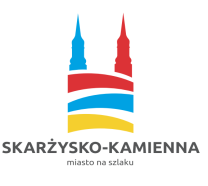 Data wpływu (wypełnia UM Skarżyska-Kamiennej)Data wpływu (wypełnia UM Skarżyska-Kamiennej)Data wpływu (wypełnia UM Skarżyska-Kamiennej)Data wpływu (wypełnia UM Skarżyska-Kamiennej)Data wpływu (wypełnia UM Skarżyska-Kamiennej)Data wpływu (wypełnia UM Skarżyska-Kamiennej)Data wpływu (wypełnia UM Skarżyska-Kamiennej)Data wpływu (wypełnia UM Skarżyska-Kamiennej)Data wpływu (wypełnia UM Skarżyska-Kamiennej)Numer referencyjny zgłoszenia (wypełnia UM Skarżyska-Kamiennej)Numer referencyjny zgłoszenia (wypełnia UM Skarżyska-Kamiennej)Numer referencyjny zgłoszenia (wypełnia UM Skarżyska-Kamiennej)Numer referencyjny zgłoszenia (wypełnia UM Skarżyska-Kamiennej)Numer referencyjny zgłoszenia (wypełnia UM Skarżyska-Kamiennej)Numer referencyjny zgłoszenia (wypełnia UM Skarżyska-Kamiennej)Numer referencyjny zgłoszenia (wypełnia UM Skarżyska-Kamiennej)Numer referencyjny zgłoszenia (wypełnia UM Skarżyska-Kamiennej)Numer referencyjny zgłoszenia (wypełnia UM Skarżyska-Kamiennej)I. IDENTYFIKACJA ZGŁASZAJĄCEGO*I. IDENTYFIKACJA ZGŁASZAJĄCEGO*I. IDENTYFIKACJA ZGŁASZAJĄCEGO*I. IDENTYFIKACJA ZGŁASZAJĄCEGO*I. IDENTYFIKACJA ZGŁASZAJĄCEGO*I. IDENTYFIKACJA ZGŁASZAJĄCEGO*I. IDENTYFIKACJA ZGŁASZAJĄCEGO*I. IDENTYFIKACJA ZGŁASZAJĄCEGO*I. IDENTYFIKACJA ZGŁASZAJĄCEGO*I. IDENTYFIKACJA ZGŁASZAJĄCEGO*I. IDENTYFIKACJA ZGŁASZAJĄCEGO*Nazwa podmiotu zgłaszającegoNazwa podmiotu zgłaszającegoI.1 Osoby upoważnione do reprezentowania zgłaszającegoI.1 Osoby upoważnione do reprezentowania zgłaszającegoI.1 Osoby upoważnione do reprezentowania zgłaszającegoI.1 Osoby upoważnione do reprezentowania zgłaszającegoI.1 Osoby upoważnione do reprezentowania zgłaszającegoI.1 Osoby upoważnione do reprezentowania zgłaszającegoI.1 Osoby upoważnione do reprezentowania zgłaszającegoI.1 Osoby upoważnione do reprezentowania zgłaszającegoI.1 Osoby upoważnione do reprezentowania zgłaszającegoI.1 Osoby upoważnione do reprezentowania zgłaszającegoI.1 Osoby upoważnione do reprezentowania zgłaszającegoImię i nazwiskoImię i nazwiskoTelefon kontaktowyTelefon kontaktowyAdres e-mailAdres e-mailStanowisko/pełniona funkcjaStanowisko/pełniona funkcjaI.2 Osoba do kontaktu (jeśli inna niż w polu I.1)I.2 Osoba do kontaktu (jeśli inna niż w polu I.1)I.2 Osoba do kontaktu (jeśli inna niż w polu I.1)I.2 Osoba do kontaktu (jeśli inna niż w polu I.1)I.2 Osoba do kontaktu (jeśli inna niż w polu I.1)I.2 Osoba do kontaktu (jeśli inna niż w polu I.1)I.2 Osoba do kontaktu (jeśli inna niż w polu I.1)I.2 Osoba do kontaktu (jeśli inna niż w polu I.1)I.2 Osoba do kontaktu (jeśli inna niż w polu I.1)I.2 Osoba do kontaktu (jeśli inna niż w polu I.1)I.2 Osoba do kontaktu (jeśli inna niż w polu I.1)Imię i nazwiskoImię i nazwiskoTelefon kontaktowyTelefon kontaktowyAdres e-mailAdres e-mailII. KTO BĘDZIE ODPOWIADAŁ ZA REALIZACJĘ (należy wypełnić tylko w przypadku, gdy podmiot ten jest inny niż zgłaszający)II. KTO BĘDZIE ODPOWIADAŁ ZA REALIZACJĘ (należy wypełnić tylko w przypadku, gdy podmiot ten jest inny niż zgłaszający)II. KTO BĘDZIE ODPOWIADAŁ ZA REALIZACJĘ (należy wypełnić tylko w przypadku, gdy podmiot ten jest inny niż zgłaszający)II. KTO BĘDZIE ODPOWIADAŁ ZA REALIZACJĘ (należy wypełnić tylko w przypadku, gdy podmiot ten jest inny niż zgłaszający)II. KTO BĘDZIE ODPOWIADAŁ ZA REALIZACJĘ (należy wypełnić tylko w przypadku, gdy podmiot ten jest inny niż zgłaszający)II. KTO BĘDZIE ODPOWIADAŁ ZA REALIZACJĘ (należy wypełnić tylko w przypadku, gdy podmiot ten jest inny niż zgłaszający)II. KTO BĘDZIE ODPOWIADAŁ ZA REALIZACJĘ (należy wypełnić tylko w przypadku, gdy podmiot ten jest inny niż zgłaszający)II. KTO BĘDZIE ODPOWIADAŁ ZA REALIZACJĘ (należy wypełnić tylko w przypadku, gdy podmiot ten jest inny niż zgłaszający)II. KTO BĘDZIE ODPOWIADAŁ ZA REALIZACJĘ (należy wypełnić tylko w przypadku, gdy podmiot ten jest inny niż zgłaszający)II. KTO BĘDZIE ODPOWIADAŁ ZA REALIZACJĘ (należy wypełnić tylko w przypadku, gdy podmiot ten jest inny niż zgłaszający)II. KTO BĘDZIE ODPOWIADAŁ ZA REALIZACJĘ (należy wypełnić tylko w przypadku, gdy podmiot ten jest inny niż zgłaszający)Nazwa podmiotuNazwa podmiotuII.1 Osoba do kontaktuII.1 Osoba do kontaktuII.1 Osoba do kontaktuII.1 Osoba do kontaktuII.1 Osoba do kontaktuII.1 Osoba do kontaktuII.1 Osoba do kontaktuII.1 Osoba do kontaktuII.1 Osoba do kontaktuII.1 Osoba do kontaktuII.1 Osoba do kontaktuImię i nazwiskoImię i nazwiskoTelefon kontaktowyTelefon kontaktowyAdres e-mailAdres e-mailIII. CHARAKTERYSTYKA PROJEKTUIII. CHARAKTERYSTYKA PROJEKTUIII. CHARAKTERYSTYKA PROJEKTUIII. CHARAKTERYSTYKA PROJEKTUIII. CHARAKTERYSTYKA PROJEKTUIII. CHARAKTERYSTYKA PROJEKTUIII. CHARAKTERYSTYKA PROJEKTUIII. CHARAKTERYSTYKA PROJEKTUIII. CHARAKTERYSTYKA PROJEKTUIII. CHARAKTERYSTYKA PROJEKTUIII. CHARAKTERYSTYKA PROJEKTUIII.1. Tytuł Projektu*III.1. Tytuł Projektu*III.1. Tytuł Projektu*III.1. Tytuł Projektu*III.1. Tytuł Projektu*III.1. Tytuł Projektu*III.1. Tytuł Projektu*III.1. Tytuł Projektu*III.1. Tytuł Projektu*III.1. Tytuł Projektu*III.1. Tytuł Projektu*III.2. Lokalizacja Projektu*III.2. Lokalizacja Projektu*III.2. Lokalizacja Projektu*III.2. Lokalizacja Projektu*III.2. Lokalizacja Projektu*III.2. Lokalizacja Projektu*III.2. Lokalizacja Projektu*III.2. Lokalizacja Projektu*III.2. Lokalizacja Projektu*III.2. Lokalizacja Projektu*III.2. Lokalizacja Projektu*Pełny adres miejsca realizacji ProjektuPełny adres miejsca realizacji ProjektuOsiedleOsiedleOznaczenie działek, obszar ewidencyjny, arkusz, numer (dotyczy projektów infrastrukturalnych)Oznaczenie działek, obszar ewidencyjny, arkusz, numer (dotyczy projektów infrastrukturalnych)Oznaczenie działek, obszar ewidencyjny, arkusz, numer (dotyczy projektów infrastrukturalnych)Oznaczenie działek, obszar ewidencyjny, arkusz, numer (dotyczy projektów infrastrukturalnych)Jeżeli projekt będzie realizowany poza obszarem rewitalizacji, należy dodatkowo uzasadnić*Jeżeli projekt będzie realizowany poza obszarem rewitalizacji, należy dodatkowo uzasadnić*Jeżeli projekt będzie realizowany poza obszarem rewitalizacji, należy dodatkowo uzasadnić*Jeżeli projekt będzie realizowany poza obszarem rewitalizacji, należy dodatkowo uzasadnić*Jeżeli projekt będzie realizowany poza obszarem rewitalizacji, należy dodatkowo uzasadnić*Jeżeli projekt będzie realizowany poza obszarem rewitalizacji, należy dodatkowo uzasadnić*Jeżeli projekt będzie realizowany poza obszarem rewitalizacji, należy dodatkowo uzasadnić*Jeżeli projekt będzie realizowany poza obszarem rewitalizacji, należy dodatkowo uzasadnić*Jeżeli projekt będzie realizowany poza obszarem rewitalizacji, należy dodatkowo uzasadnić*Jeżeli projekt będzie realizowany poza obszarem rewitalizacji, należy dodatkowo uzasadnić*Jeżeli projekt będzie realizowany poza obszarem rewitalizacji, należy dodatkowo uzasadnić*III. 3 Informacje dotyczące planowanego projektuIII. 3 Informacje dotyczące planowanego projektuIII. 3 Informacje dotyczące planowanego projektuIII. 3 Informacje dotyczące planowanego projektuIII. 3 Informacje dotyczące planowanego projektuIII. 3 Informacje dotyczące planowanego projektuIII. 3 Informacje dotyczące planowanego projektuIII. 3 Informacje dotyczące planowanego projektuIII. 3 Informacje dotyczące planowanego projektuIII. 3 Informacje dotyczące planowanego projektuIII. 3 Informacje dotyczące planowanego projektu1. W jakim obszarze tematycznym realizowany będzie projekt?1. W jakim obszarze tematycznym realizowany będzie projekt?1. W jakim obszarze tematycznym realizowany będzie projekt?1. W jakim obszarze tematycznym realizowany będzie projekt?1. W jakim obszarze tematycznym realizowany będzie projekt?1. W jakim obszarze tematycznym realizowany będzie projekt?1. W jakim obszarze tematycznym realizowany będzie projekt?1. W jakim obszarze tematycznym realizowany będzie projekt?1. W jakim obszarze tematycznym realizowany będzie projekt?1. W jakim obszarze tematycznym realizowany będzie projekt?1. W jakim obszarze tematycznym realizowany będzie projekt? infrastruktura techniczna infrastruktura techniczna infrastruktura techniczna infrastruktura techniczna infrastruktura techniczna kultura kultura kultura kultura kultura kultura ochrona środowiska ochrona środowiska ochrona środowiska ochrona środowiska ochrona środowiska przedsiębiorczość przedsiębiorczość przedsiębiorczość przedsiębiorczość przedsiębiorczość przedsiębiorczość turystyka turystyka turystyka turystyka turystyka edukacja edukacja edukacja edukacja edukacja edukacja ochrona zdrowia ochrona zdrowia ochrona zdrowia ochrona zdrowia ochrona zdrowia pomoc społeczna pomoc społeczna pomoc społeczna pomoc społeczna pomoc społeczna pomoc społeczna inne (jakie?)…………………………………………………………………………………………………………………………………… inne (jakie?)…………………………………………………………………………………………………………………………………… inne (jakie?)…………………………………………………………………………………………………………………………………… inne (jakie?)…………………………………………………………………………………………………………………………………… inne (jakie?)…………………………………………………………………………………………………………………………………… inne (jakie?)…………………………………………………………………………………………………………………………………… inne (jakie?)…………………………………………………………………………………………………………………………………… inne (jakie?)…………………………………………………………………………………………………………………………………… inne (jakie?)…………………………………………………………………………………………………………………………………… inne (jakie?)…………………………………………………………………………………………………………………………………… inne (jakie?)……………………………………………………………………………………………………………………………………2. Krótki opis projektu2. Krótki opis projektu2. Krótki opis projektu2. Krótki opis projektu2. Krótki opis projektu2. Krótki opis projektu2. Krótki opis projektu2. Krótki opis projektu2. Krótki opis projektu2. Krótki opis projektu2. Krótki opis projektu4.1 Opis stanu aktualnego - przed realizacją4.2 Opis problemów i potencjałów4.3 Przedmiot Projektu, co fizycznie zostanie wykonane4.4 Zakres realizowanych w ramach projektu zadań wraz z krótkim opisem*4.5 Najważniejsze rezultaty – co powstanie w wyniku projektu*3. Cele projektu (z uwzględnieniem tego, jak projekt będzie wpływał na mieszkańców)3. Cele projektu (z uwzględnieniem tego, jak projekt będzie wpływał na mieszkańców)3. Cele projektu (z uwzględnieniem tego, jak projekt będzie wpływał na mieszkańców)3. Cele projektu (z uwzględnieniem tego, jak projekt będzie wpływał na mieszkańców)3. Cele projektu (z uwzględnieniem tego, jak projekt będzie wpływał na mieszkańców)3. Cele projektu (z uwzględnieniem tego, jak projekt będzie wpływał na mieszkańców)3. Cele projektu (z uwzględnieniem tego, jak projekt będzie wpływał na mieszkańców)3. Cele projektu (z uwzględnieniem tego, jak projekt będzie wpływał na mieszkańców)3. Cele projektu (z uwzględnieniem tego, jak projekt będzie wpływał na mieszkańców)3. Cele projektu (z uwzględnieniem tego, jak projekt będzie wpływał na mieszkańców)3. Cele projektu (z uwzględnieniem tego, jak projekt będzie wpływał na mieszkańców)4. Przybliżony planowany termin realizacji4. Przybliżony planowany termin realizacji4. Przybliżony planowany termin realizacji4. Przybliżony planowany termin realizacjiData rozpoczęcia (mm/rrrr)Data rozpoczęcia (mm/rrrr)Data rozpoczęcia (mm/rrrr)Data rozpoczęcia (mm/rrrr)Data zakończenia (mm/rrrr)Data zakończenia (mm/rrrr)Data zakończenia (mm/rrrr)4. Przybliżony planowany termin realizacji4. Przybliżony planowany termin realizacji4. Przybliżony planowany termin realizacji4. Przybliżony planowany termin realizacji5. Szacunkowa wartość Projektu w złotych (brutto)*5. Szacunkowa wartość Projektu w złotych (brutto)*5. Szacunkowa wartość Projektu w złotych (brutto)*5. Szacunkowa wartość Projektu w złotych (brutto)*5. Szacunkowa wartość Projektu w złotych (brutto)*5. Szacunkowa wartość Projektu w złotych (brutto)*7. Najważniejsze wydatki w ramach Projektu (proszę opisać, na co przeznaczone będą środki)*7. Najważniejsze wydatki w ramach Projektu (proszę opisać, na co przeznaczone będą środki)*7. Najważniejsze wydatki w ramach Projektu (proszę opisać, na co przeznaczone będą środki)*7. Najważniejsze wydatki w ramach Projektu (proszę opisać, na co przeznaczone będą środki)*7. Najważniejsze wydatki w ramach Projektu (proszę opisać, na co przeznaczone będą środki)*7. Najważniejsze wydatki w ramach Projektu (proszę opisać, na co przeznaczone będą środki)*7. Najważniejsze wydatki w ramach Projektu (proszę opisać, na co przeznaczone będą środki)*7. Najważniejsze wydatki w ramach Projektu (proszę opisać, na co przeznaczone będą środki)*7. Najważniejsze wydatki w ramach Projektu (proszę opisać, na co przeznaczone będą środki)*7. Najważniejsze wydatki w ramach Projektu (proszę opisać, na co przeznaczone będą środki)*7. Najważniejsze wydatki w ramach Projektu (proszę opisać, na co przeznaczone będą środki)*7. Źródła finansowania7. Źródła finansowania7. Źródła finansowania7. Źródła finansowania7. Źródła finansowania7. Źródła finansowaniakwota (zł)kwota (zł)kwota (zł)kwota (zł)udział (%)środki unijne (dofinansowanie nie przekroczy 85% wydatków kwalifikowalnych)środki unijne (dofinansowanie nie przekroczy 85% wydatków kwalifikowalnych)środki unijne (dofinansowanie nie przekroczy 85% wydatków kwalifikowalnych)środki unijne (dofinansowanie nie przekroczy 85% wydatków kwalifikowalnych)środki unijne (dofinansowanie nie przekroczy 85% wydatków kwalifikowalnych)środki unijne (dofinansowanie nie przekroczy 85% wydatków kwalifikowalnych)budżet miastabudżet miastabudżet miastabudżet miastabudżet miastabudżet miastainne krajowe środki publiczneinne krajowe środki publiczneinne krajowe środki publiczneinne krajowe środki publiczneinne krajowe środki publiczneinne krajowe środki publiczneśrodki prywatneśrodki prywatneśrodki prywatneśrodki prywatneśrodki prywatneśrodki prywatneinne (jakie?) ………………………………………………………………………inne (jakie?) ………………………………………………………………………inne (jakie?) ………………………………………………………………………inne (jakie?) ………………………………………………………………………inne (jakie?) ………………………………………………………………………inne (jakie?) ………………………………………………………………………RAZEMRAZEMRAZEMRAZEMRAZEMRAZEM100%IV. UWAGI/DODATKOWE INFORMACJEIV. UWAGI/DODATKOWE INFORMACJEIV. UWAGI/DODATKOWE INFORMACJEIV. UWAGI/DODATKOWE INFORMACJEIV. UWAGI/DODATKOWE INFORMACJEIV. UWAGI/DODATKOWE INFORMACJEIV. UWAGI/DODATKOWE INFORMACJEIV. UWAGI/DODATKOWE INFORMACJEIV. UWAGI/DODATKOWE INFORMACJEIV. UWAGI/DODATKOWE INFORMACJEIV. UWAGI/DODATKOWE INFORMACJE